Поступление ребенка в детский сад – важный этап в его жизни, сопровождающийся изменением привычной обстановки, режима дня, разлукой с близкими людьми. Детский организм не сразу привыкает к новым социальным условиям. Поскольку адаптивные возможности дошкольника не безграничны, резкий переход малыша в новую социальную ситуацию и длительное пребывание в стрессовом состоянии могут привести к эмоциональным нарушениям и замедлению темпа психофизического развития. Для обеспечения оптимальной адаптации необходим индивидуальный подход к каждому дошкольнику со стороны специалистов  и воспитателей ДОУ.            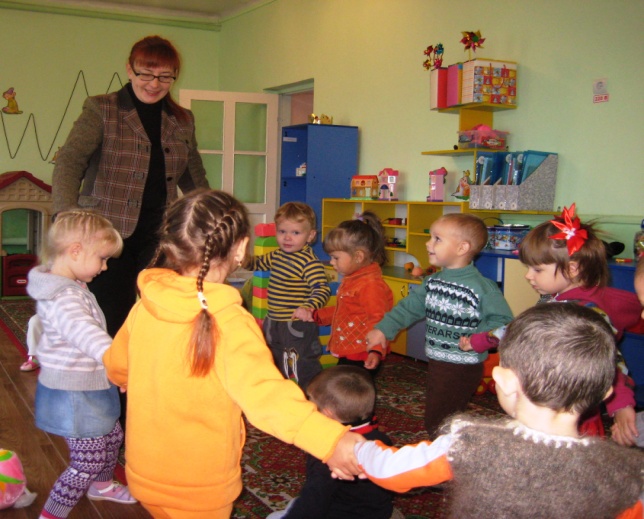  В этот период  важная роль отводится работе  педагога – психолога, целью которого является создание благоприятных психолого-педагогических условий, способствующих успешной адаптации детей к детскому саду.  Работа ведется в трех направлениях.С детьми: это сопровождение режимных моментов, наблюдение за ходом адаптации, проведение игр, организация и проведение индиви-дуальных адаптационных сеансов для детей с тяжелой адаптацией, разработка индивидуального адаптационного маршрута для каждого малыша и т.д.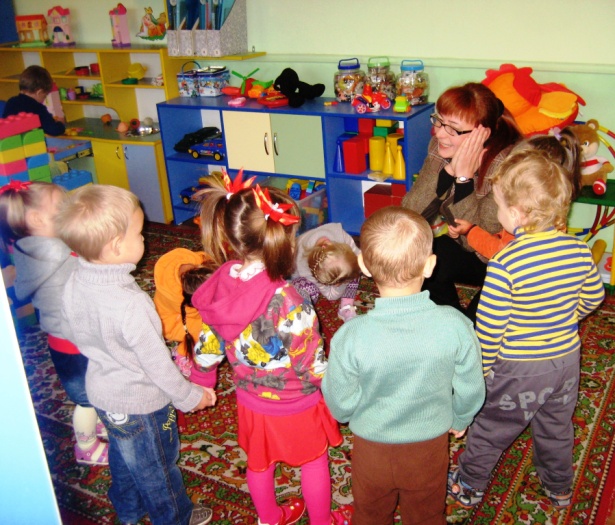 С родителями: индивидуальные и групповые консультации,  анкетирование на предмет готовности поступления ребенка в ДОУ, подготовка информационного материала, экскурсии по детскому саду, ознакомление с индивидуальными адаптационными маршрутами и т.д.Отдельным направлением педагог – психолог выделяет работу с педагогическим коллективом:  экспресс – обзоры групп детей  младшего возраста и детей с нарушением зрения,  групповые консультации,  оформление рекомендаций по работе с детьми в адаптационный период, индивидуальные консультации воспитателей и педагогов по проблеме адаптации и особенностям психического развития в дошкольном возрасте, мастер – классы по проведению адаптационных игр и т.д.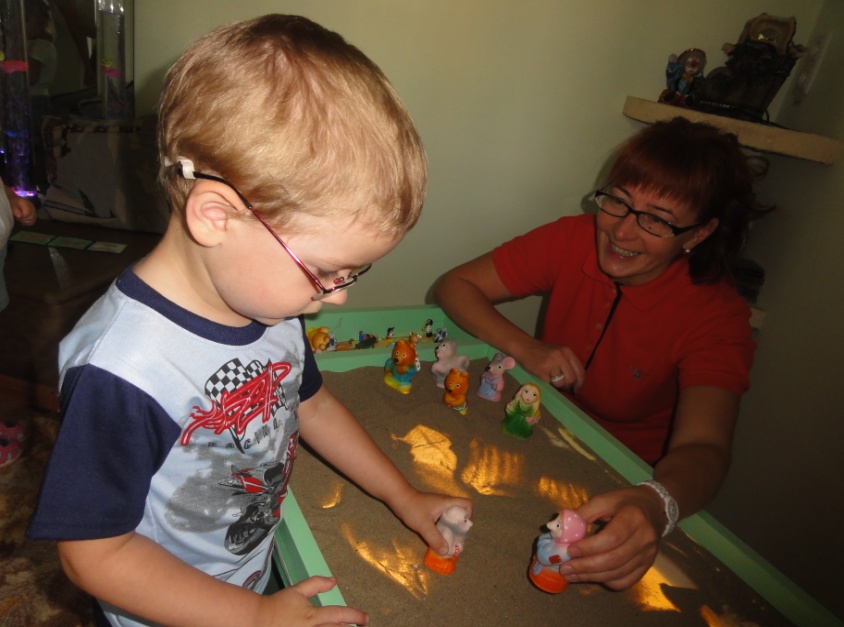 Таким образом, четкая профессионально-слаженная и продуманная работа специалистов и воспитателей ДОУ, участие родителей и благополучный микроклимат стали  залогом оптимального течения адаптации детей.И сегодня мы говорим уже о первых признаках завершения этого особенного периода, периода адаптации малышей!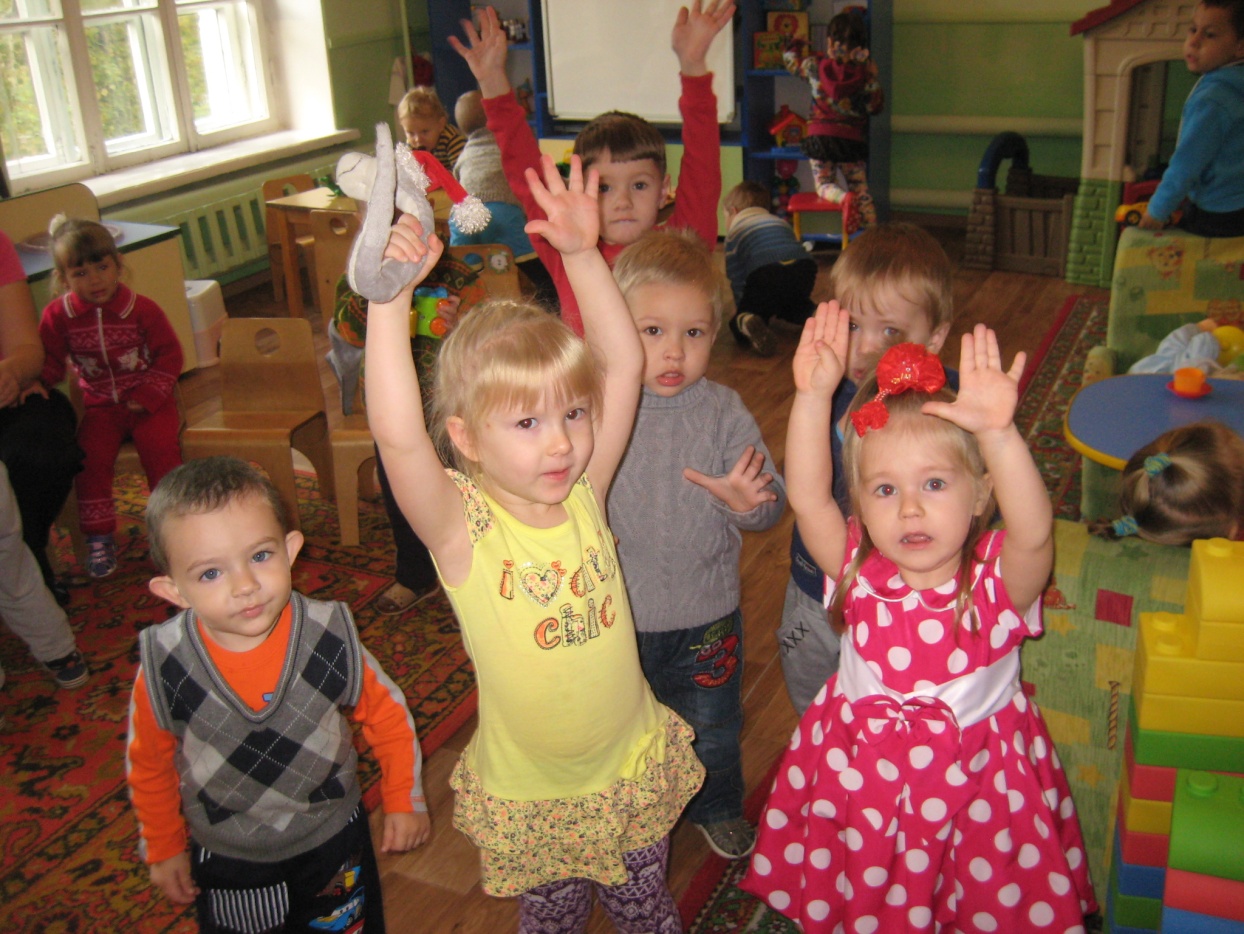 